English 11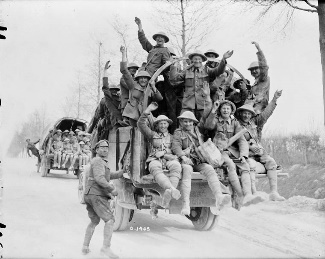 Response #3 –  Vimy Ridge – Birthplace of a Nation – or of a Canadian myth?The battle, which marks its 100th anniversary this year, has long been touted as the defining event that unified Canada. Whether or not it did, its symbolism endures.Peter Mansbridge: Why Vimy Matters From The National (CBC) http://www.cbc.ca/news/canada/why-vimy-matters-peter-mansbridge-on-a-battle-that-defined-us-1.4056108See also: Robert Everett Green’s ‘Vimy Ridge: Birthplace of a Nation – or of a Canadian myth?’ From The Globe and Mail (April 5, 2017)Weblink: http://www.theglobeandmail.com/news/national/battle-of-vimy-ridge-first-world-war/article34515113/Questions to consider: Why was Vimy Ridge significant to the development of Canada’s national identity?What is the counter-narrative to the argument Vimy was a defining moment and  the birth of the Canadian nation? Is Vimy really a universally accepted symbol across Canada and for Canadians? A century later, what should the Battle of Vimy Ridge mean for Canada and Canadians? 